Об утверждении Порядка подачи и рассмотрения обращений потребителей по вопросам надежности теплоснабжения, о назначении ответственного должностного лица, осуществляющего принятие и рассмотрение обращений потребителейВ соответствии с Федеральным законом от 27.07.2010 № 190-ФЗ «О теплоснабжении», постановлением Правительства Российской Федерации от 08.08.2012 № 808 «Об организации теплоснабжения в Российской Федерации и о внесении изменений в некоторые акты Правительства Российской Федерации» Суслонгерская городская администрация Звениговского муниципального района Республики Марий Эл,-ПОСТАНОВЛЯЕТ:1. Признать утратившим силу постановление Администрации муниципального образования «Городское поселение Суслонгер» от 26.04.2017 г. № 73 «Об утверждении Порядка рассмотрения обращений потребителей по вопросам надежности теплоснабжения на территории муниципального образования «Городское поселение Суслонгер»».2. Утвердить Порядок подачи и рассмотрения обращений потребителей по вопросам надежности теплоснабжения в Городском поселении Суслонгер Звениговского муниципального района Республики Марий Эл (приложение № 1).3. Назначить ответственным должностным лицом за осуществление ежедневного, а в течение отопительного периода - круглосуточного принятия и рассмотрения обращений потребителей по вопросам надежности теплоснабжения Городском поселении Суслонгер Звениговского муниципального района Республики Марий Эл Кудряшова Сергея Владимировича.	4. Утвердить форму предписания о немедленном устранении причин ухудшения параметров теплоснабжения (приложение № 2).         5. Настоящее постановление вступает в силу со дня его обнародования и подлежит размещению на официальном сайте Звениговского муниципального района в информационно-телекоммуникационной сети «Интернет».		6. Контроль за исполнением настоящего постановления оставляю за собой.Глава администрации                                                           С.В. КудряшовИсп. Бакшаева Н.А.Тел.: 6-75-00Приложение № 1к постановлению Суслонгерской городской администрации от 09.02.2023 г. № 20Порядок подачи и рассмотрения обращений потребителей по вопросам надежности теплоснабжения в Городском поселении Суслонгер Звениговского муниципального района Республики Марий ЭлОбщие положения 1. Для целей настоящего постановления используется понятие «потребитель тепловой энергии» (далее - потребитель) - лицо, приобретающее тепловую энергию (мощность), теплоноситель для использования на принадлежащих ему на праве собственности или ином законном основании теплопотребляющих установках либо для оказания коммунальных услуг в части горячего водоснабжения и отопления. 2.Обращения юридических лиц принимаются к рассмотрению при наличии заключенного договора теплоснабжения, обращения потребителей-граждан принимаются к рассмотрению независимо от наличия заключенного в письменной форме договора теплоснабжения.	3. Обращения могут подаваться потребителями в письменной форме, а в течение отопительного периода в устной, в том числе по телефону. В рабочее время обращения принимаются по адресу: Республика Марий Эл, Звениговский район, пгт. Суслонгер, ул. Железнодорожная, д. 60 или адресу электронной почты: susladmin@rambler.ru, телефонные звонки принимаются круглосуточно: в рабочие, вввыходные и праздничные дни по телефону: 89877305770.II.Требования к письменному обращению     4. Потребитель в своем письменном обращении в обязательном порядке указывает наименование органа местного самоуправления, в которые направляет письменное обращение, либо фамилию, имя, отчество соответствующего должностного лица, либо должность соответствующего лица, а также свои фамилию, имя, отчество (при наличии), наименование организации (при подаче обращения юридическим лицом), фамилию, имя, отчество законного представителя (представителя) юридического лица, почтовый адрес, по которому должны быть направлены ответ, уведомление о переадресации обращения, излагает суть предложения, заявления или жалобы, ставит личную подпись и дату.     5.Обращение, направленное в форме электронного документа должно содержать фамилию, имя, отчество (при наличии) гражданина, наименование организации (при подаче обращения юридическим лицом), фамилию, имя, отчество законного представителя (представителя) юридического лица, адрес электронной почты, если ответ должен быть направлен в форме электронного документа, и почтовый адрес, если ответ должен быть направлен в письменной форме. Потребитель вправе приложить к такому обращению необходимые документы и материалы в электронной форме либо направить указанные документы и материалы или их копии в письменной форме.Ш. Порядок рассмотрения Суслонгерской городской администрацией обращений потребителей по вопросам надежности теплоснабжения.     6. Обращение, полученное должностным лицом Суслонгерской городской администрации, регистрируется в журнале регистрации жалоб (обращений) в день поступления.      7. После регистрации обращения должностное лицо Суслонгерской городской администрации обязано:     - определить характер обращения (при необходимости уточнить его у потребителя);      - определить теплоснабжающую и (или) теплосетевую организацию, обеспечивающие теплоснабжение данного потребителя;      - проверить достоверность представленных потребителем документов, подтверждающих факты, изложенные в его обращении;     -  в течение 2 рабочих дней (в течение З часов - в отопительный период) с момента регистрации обращения направить его копию (уведомить) в теплоснабжающую и (или) теплосетевую организацию и направить запрос о возможных технических причинах отклонения параметров надежности теплоснабжения, при этом дату отправки запроса зарегистрировать в журнале регистрации жалоб (обращений).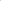      8. В случае неполучения ответа на запрос в течение 3 дней (в течение 3 часов в отопительный период) от теплоснабжающей (теплосетевой) организации должностное лицо Суслонгерской городской администрации в течение 3 часов информирует об этом органы прокуратуры.     9. После получения ответа от теплоснабжающей (теплосетевой) организации должностное лицо Суслонгерской городской администрации в течение 3 дней (в течение 6 часов в отопительный период) обязано:     - совместно с теплоснабжающей (теплосетевой) организацией определить причины нарушения параметров надежности теплоснабжения; установить, имеются ли подобные обращения (жалобы) от других потребителей, теплоснабжение которых осуществляется с использованием тех же объектов;      - проверить наличие подобных обращений в прошлом по данным объектам;      - при необходимости провести выездную проверку обоснованности обращений потребителей; при подтверждении фактов, изложенных в обращениях потребителей, вынести теплоснабжающей (теплосетевой) организации предписание о немедленном устранении причин ухудшения параметров теплоснабжения с указанием сроков проведения этих мероприятий.     10. Ответ на обращение потребителя, подписанный должностным лицом Суслонгерской городской администрации, должен быть направлен потребителю в течение 5 рабочих дней (в течение 24 часов в отопительный период) с момента его поступления. Дата и время отправки должна быть отмечена в журнале регистрации жалоб (обращений).Ответ на обращение может быть обжалован вышестоящему должностному лицу, а также в суд.     11. Должностное лицо Городского поселения Суслонгер обязано проконтролировать исполнение предписания теплоснабжающей (теплосетевой) организацией.     12.Теплоснабжающая (теплосетевая) организация вправе обжаловать вынесенное предписание главе Суслонгерской городской администрации, а также в судебном порядке.Приложение № 2 				К постановлению Суслонгерской городской администрации от 09.02.2023 г. № 20ПРЕДПИСАНИЕо немедленном устранении причин 	ухудшении параметров теплоснабженияВ связи с обращением, поступившим в Суслонгерскую городскую администрацию Звениговского муниципального района Республики Марий Эл по вопросу надежности теплоснабжения потребителей по	адресу:в ходе выездной проверки от «_____» ___________ 20___г. установлено:_____________________________________________________________________________________________________________________________________________________________________________________________________________________________________________________________________________________________________________________________________________________________________________________________________________________________________________(факты, свидетельствующие о нарушении надежности теплоснабжения)В соответствии с Федеральным законом от 27.07.2010 № 190-ФЗ «О теплоснабжении“, Постановлением Правительства Российской Федерации от 08.08.2012 № 808 ”0б организации теплоснабжения в Российской Федерации и о внесении изменений в некоторые акты Правительства Российской Федерации",ПРЕДПИСЫВАЮ:____________________________________________________________________________(наименование теплоснабжающей (теплосетевой) организации) в срок до _____ч. ____мин. «____» __________ 20___ г. провести необходимые мероприятия, направленные на устранение причин ухудшения параметровтеплоснабжения	по	адресу:_____________________________________________________________________Дата направления предписания: _____ч. _____мин. «____» ________20 ___г.Способ направления: __________________________________________________________               ________________________________________________________(подпись)			(Ф.И.О. уполномоченного должностного лица)МАРИЙ ЭЛ РЕСПУБЛИКЫСЕЗВЕНИГОВОМУНИЦИПАЛ РАЙОНЫНСЎЗЛЭНГЕР ОЛА ШОТАН ИЛЕМАДМИНИСТРАЦИЙЖЕПУНЧАЛот « 02 » февраля 2023 годаСУСЛОНГЕРСКАЯ ГОРОДСКАЯ АДМИНИСТРАЦИЯЗВЕНИГОВСКОГОМУНИЦИПАЛЬНОГО РАЙОНАРЕСПУБЛИКИ МАРИЙ ЭЛПОСТАНОВЛЕНИЕ                          № 20